附件4.缴费二维码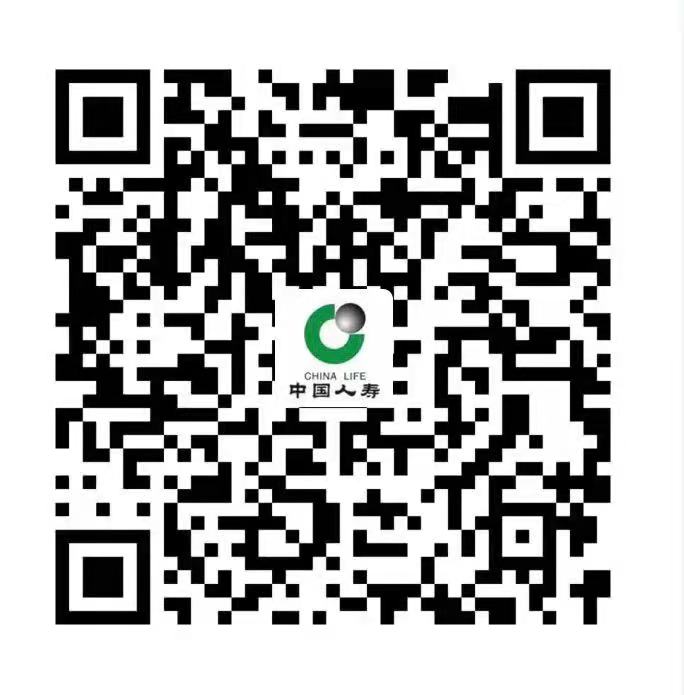 